 РОССИЙСКАЯ ФЕДЕРАЦИЯ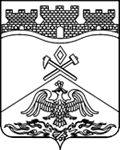 РОСТОВСКАЯ ОБЛАСТЬмуниципальное бюджетное общеобразовательное учреждениесредняя общеобразовательная школа №14 г. Шахты Ростовской области имени Героя Советского Союза И.К. Мирошникова346519 г. Шахты Ростовской области ул. Пограничная, 47В, тел: (863)22 75 67, e-mail: mousosh14shakht@mail.ru Рассмотрено                            «Согласовано»                         «Утверждено»на заседании МО                  Заместитель директора               Директорруководитель МО                по УВР МБОУ СОШ №14           МБОУ СОШ №14   _____Н.А. Тестова                  _______О.И. Кутузова           _______Л.В. Кучукпротокол №1                           ____________________          приказ № __85___27 августа 2015г                   принято педагогическим          от 01.09.2015 г                                               советом протокол №1       от 27 августа 2015 гРабочая программапо физике8  классколичество часов в год   -        70  часов                                 в неделю    - 2  часа 	Составлена на   основе  примерной программы основного общего образования  по физике, на основе Федерального компонента государственного стандарта основного   общего образования. Учебник: А.В. Перышкин, Москва, «Дрофа», 2010 - 2014 г  Составитель – учитель физики Е.С. МихейкоПояснительная записка.Программа составлена на основе Фундаментального ядра содержания общего образования и Требований к результатам освоения основной образовательной программы основного общего образования, представленных в Стандарте основного общего образования.  Физика как наука о наиболее общих законах природы, выступая в качестве учебного предмета в школе, вносит существенный вклад в систему знаний об окружающем мире. Она раскрывает роль науки в экономическом и культурном развитии общества, способствует формированию современного научного мировоззрения. Для решения задач формирования основ научного мировоззрения, развития интеллектуальных способностей и познавательных интересов школьников в процессе изучения физики основное внимание следует уделять не передаче суммы готовых знаний, а знакомству с методами научного познания окружающего мира, постановке проблем, требующих от учащихся самостоятельной	деятельности	по	их разрешению.Знание физики необходимо для изучения химии, биологии, физической географии, ОБЖ. Курс физики в программе основного общего образования структурируется на основе рассмотрения различных форм движения материи в порядке их усложнения. Физика восновной школе изучается на уровне рассмотрения явлений природы, знакомства с  основными законами физики и применением этих законов в технике и повседневной жизни.Изучение физики на ступени основного общего образования направлено на достижение следующих целей:Освоение знаний о механических явлениях, величинах, характеризующих эти явления, законах, которым они подчиняются, методах научного познания природы и формирование на этой основе представлений о физической картине мира;Овладение умениями проводить наблюдения природных явлений, описывать и обобщать результаты наблюдений, использовать простые измерительные приборы для изучения физических явлений, представлять результаты наблюдений или измерений с помощью таблиц, графиков и выявлять на этой основе эмпирические закономерности, применять полученные знания для объяснения разнообразных природных явлений и процессов, принципов действия важнейших технических устройств, для решения физических задач;Развитие познавательных интересов, интеллектуальных и творческих способностей, самостоятельности в приобретении новых знаний, при решении физических задач и выполнении экспериментальных исследований с использованием информационных технологий;Воспитание убежденности в возможности познания законов природы, в необходимости разумного использования достижений науки и технологий для дальнейшего развития человеческого общества, уважения к творцам науки и техники, отношения к физике как к элементу общечеловеческой культуры;5. Использование полученных знаний и умений для решения практических задач повседневной жизни, обеспечения безопасности свой жизни, рационального использования и охраны окружающей среды.Планирование составлено на основе программы по физике 8 кл. (автор А.В.Перышкин), рекомендованный Департаментом образовательных программ и стандартов общего образования Министерства образования Российской Федерации Учебник: Перышкин А.В., Физика, 8 кл., Учебник для общеобразовательных учебных заведении. 13- е издание, стереотип. - Москва, Дрофа, 2010 гИзучение тем программы по четвертям  2 часа в неделю, (2 часа – федеральный компонент) всего 70 часов.Рабочая программа предусматривает выполнение практической части курса: 10 лабораторных работ, 3 контрольных работ.Результаты изучения предмета.Цели изучения курса:-освоение знаний о тепловых, электромагнитных и квантовых явлениях, величинах, характеризующих эти явления, законах, которым они подчиняются, о методах научного познания природы и формирование на этой основе представлений о физической картине мира;-овладение умениями проводить наблюдения природных явлений, описывать и обобщать результаты наблюдений, использовать простые измерительные приборы для изучения физических явлений;-представлять результаты наблюдений или измерений с помощью таблиц, графиков и выявлять, на этой основе, эмпирические зависимости;-применять полученные знания для объяснения разнообразных природных явлений и процессов, принципов действия важнейших технических устройств, для решения физических задач;-развитие познавательных интересов, интеллектуальных и творческих способностей в процессе решения интеллектуальных проблем, физических задач и выполнения экспериментальных исследований; способности к самостоятельному приобретению новых знаний по физике в соответствии с жизненными потребностями и интересами;-воспитание убежденности в познаваемости окружающего мира, в необходимости разумного использования достижений науки и технологий для дальнейшего развития человеческого общества, уважения к творцам науки и техники; отношения к физике как к элементу общечеловеческой культуры;-применение полученных знаний и умений для решения практических задач повседневной жизни, для обеспечения безопасности;-формирование личности школьника, осознающего смысл и ценность естественнонаучного образования-, обладающего компетенциями, необходимыми для жизни в современном обществе.Обще учебные умения, навыки и способы деятельности.На основании требований Государственного образовательного стандарта 2014 г. в содержании календарно-тематического планирования предусмотрено формирование у школьников обще учебных умений и навыков, универсальных способов деятельности и ключевых компетенций. Приоритетами на этапе основного общего образования являются: познавательная деятельность:-использование для познания окружающего мира различных естественнонаучных методов: наблюдения, измерения, эксперимента, моделирования;-формирование умений различать факты, гипотезы, причины, следствия, доказательства, законы, теории;-овладение адекватными способами решения теоретических и экспериментальных задач;-приобретение опыта выдвижения гипотез для объяснения известных фактов и экспериментальной проверки выдвигаемых гипотез.информационно-коммуникативная деятельность:-владение монологической и диалогической речью, развитие способности понимать точку зрения собеседника и признавать право на иное мнение;-использование для решения познавательных и коммуникативных задач различных источников информации.рефлексивная деятельность:-владение навыками контроля и оценки своей деятельности, умение предвидеть возможные результаты своих действий;-организация учебной деятельности: постановка цели, планирование, определение оптимального соотношения цели и средств.Учебно-методический комплект:Руководствуясь перечнем учебно-методических комплектов и учебников, рекомендованных управлением образования на 2015-2016 учебный год, для сохранения преемственности материала, считаю целесообразным переход на следующий учебно - методический комплект: Перышкин А.В. Физика: 8 класс.УМК хорошо зарекомендовал себя, используется в работе уже несколько лет. Эти учебники позволяют проводить разно уровневое обучение и качественную подготовку школьников к изучению курса физики в старших классах, а также смежных дисциплин — биологии, химии, географии и др.Учтены образовательный минимум содержания основных образовательных программ и требования к уровню подготовки учащихся, примерная программа основного общего образования.График контрольных работ (прохождения практической части).Система оценивания 1. Оценка устных ответов учащихся.Оценка 5 ставится в том случае, если учащийся показывает верное понимание физической сущности рассматриваемых явлений и закономерностей, законов и теорий, дает точное определение и истолкование основных понятий и законов, теорий, а также правильное определение физических величин, их единиц и способов измерения; правильно выполняет чертежи, схемы и графики; строит ответ по собственному плану, сопровождает рассказ новыми примерами, умеет применять знания в новой ситуации при выполнении практических заданий; может устанавливать связь между изучаемым и ранее изученным материалом по курсу физики, а также с материалом усвоенным при изучении других предметов.Оценка 4 ставится в том случае, если ответ ученика удовлетворяет основным требованиям к ответу на оценку 5, но без использования собственного плана, новых примеров, без применения знаний в новой ситуации, без использования связей с ранее изученным материалом, усвоенным при изучении других предметов; если учащийся допустил одну ошибку или не более двух недочетов и может исправить их самостоятельно или с небольшой помощью учителя.Оценка 3 ставится в том случае, если учащийся правильно понимает физическую сущность рассматриваемых явлений и закономерностей, но в ответе имеются отдельные пробелы в усвоении вопросов курса физики; не препятствует дальнейшему усвоению программного материала, умеет применять полученные знания при решении простых 4 задач с использованием готовых формул, но затрудняется при решении задач, требующих преобразования некоторых формул; допустил не более одной грубой и одной негрубой ошибки, не более двух-трех негрубых недочетов.2. Оценка письменных контрольных работ.Оценка 5 ставится за работу, выполненную полностью без ошибок и недочетов.Оценка 4 ставится за работу, выполненную полностью, но при наличии не более одной ошибки и одного недочета, не более трех недочетов.Оценка 3 ставится за работу, выполненную на 2/3 всей работы правильно или при допущении не более одной грубой ошибки, не более трех негрубых ошибок, одной негрубой ошибки и трех недочетов, при наличии четырех-пяти недочетов.3. Оценка лабораторных работ.Оценка 5 ставится в том случае, если учащийся выполнил работу в полном объеме с соблюдением необходимой последовательности проведения опытов и измерений; самостоятельно и рационально монтирует необходимое оборудование; все опыты проводит в условиях и режимах, обеспечивающих получение правильных результатов и выводов; соблюдает требования правил безопасного труда; в отчете правильно и аккуратно выполняет все записи, таблицы, рисунки, чертежи, графики, вычисления, правильно выполняет анализ погрешностей.Оценка 4 ставится в том случае, если учащийся выполнил работу в соответствии с требованиями к оценке 5, но допустил два-три недочета, не более одной негрубой ошибки и одного недочета.Оценка 3 ставится в том случае, если учащийся выполнил работу не полностью, но объем выполненной части таков, что позволяет получить правильные результаты и выводы, если в ходе проведения опыта и измерений были допущены ошибки.8 класс СВЕТОВЫЕ ЯВЛЕНИЯКонтрольная работа Световые явленияВариантНачальный уровень1. Угол падения луча равен 25°. Чему равен угол между падающим и отраженным лучами?2. Фокусные расстояния трех линз соответственно равны 1,25 м; 0,5 м и 0.04 м. У какой линзы оптическая сила больше?3. Какие очки предназначены для близорукого человека, а какие - для дальнозоркого, если оптические силы их линз таковы: +1 дптр; +2 дптр; -1,5 дптр; -2,5 дптр?Средний уровень1. Чем отличается действительное изображение от мнимого?2. Когда оптическая сила глаза больше: при рассмотрении удаленных или близких предметов?3. Сделайте чертеж (см. рис.) и изобразите на нем тени и полутени от мяча, освещенного двумя источниками света А1 и А2.Достаточный уровень1. По какому признаку можно обнаружить, что вы оказались в полутени некоторого предмета? 2. На рисунке показаны положение оптической оси ММ тонкой линзы, светящейся точки А и ее изображения А1. Найдите построением положения центра линзы и ее фокусов. Какая это линза?3. Длина тени на земле от человека ростом 1,8 м равна 90 см, а от дерева - 10 м. Какова высота дерева?Высокий уровень1. Можно ли сказать, что изображение предмета в зеркале абсолютно ему идентично (одинаково с ним)?2. Объектив фотоаппарата имеет фокусное расстояние 10,5 см. На каком расстоянии от объектива должен быть помещен предмет, чтобы снимок получился в 5 раз меньше размера предмета?3. Вы нашли очки. Предложите способ, с помощью которого можно определить, близорукость или дальнозоркость у их владельца.4. АВ – предмет, А1В1 - изображение предмета. Отношение высоты изображения предмета к высоте самого предмета равно 5. Оптическая сила линзы 40 дптр. Найти расстояние от предмета до линзы и от изображения до линзы. Расчёт проверить построением.Контрольная работа  Электрические явленияВариант ____Начальный уровень1. Какой физической величиной пользуются для измерения напряжения?2. Два медных провода одинакового сечения имеют различную длину. Как это различие сказывается на величине сопротивления проводников?3. Какие опыты подтверждают, что лампы в квартире включены параллельно?Средний уровень1. Каков физический смысл выражения «удельное сопротивление нихрома составляет 1,1 Ом∙мм2/м»? 2. Какой ток течет через вольтметр сопротивлением 12 кОм, и он показывает напряжение 120 В?3. Какую работу совершил в проводнике электрический ток, если заряд, прошедший по цепи, равен 1,5 Кл, а напряжение на концах этого проводника равно 6 В?Достаточный уровень1. Зависит ли величина сопротивления проводника от напряжения на его концах? силы тока в нем? Объясните.2. Электрическая печь, сделанная из никелиновой проволоки длиной56,25м и сечением 1,5мм2, присоединена к сети напряжением120 В. Определите силу тока, протекающего по спирали.3. Используя схему электрической цепи, изображенной на рисунке,определите общее напряжение на участке АС, если амперметрпоказывает 5 A, a R1=2 Ом, R2=3 Ом, R3=6 Ом, R4=5 Ом.Высокий уровень1. Две электрические лампочки рассчитаны на одинаковое напряжение, но имеют различную мощность. По спирали какой из них течет больший ток?2. В какой из ламп (N1или N2), включенных так, как показано на рисунке,мощность электрического тока больше? Во сколько раз?3. Сколько времени требуется для нагревания 2 кг воды от 200С до 1000Св электрическом чайнике мощностью 600 Вт, если его КПД 80 % ?7. Перечень учебно – методического обеспечения. Физика 8  класс. – М.: Просвещение, 2012 -2014г. Лукашик В.И. Сборник задач по физике. 7-9  класс. – М..: Дрофа, 2006.3.    Пособие для учителей общеобразовательных учреждений, ФГОС,                                    М.:Просвещение,2011гПримерные программы по учебным предметам. Физика.7-9,  классы: - М.: Просвещение,2011г№Тема контрольной работыДата проведения1Контрольная работа №1 «Тепловые явления»2Контрольная работа №2 «Изменение агрегатных состояний вещества»3Контрольная работа №3  « Электрические явления»Перечень лабораторных работ:№Тема лабораторной работы1Лабораторная работа №1 «Сравнение количества теплоты при смешивании воды разной температуры»2Лабораторная работа №2 «Наблюдение за испарением воды »3Лабораторная работа №3 «Сборка электрической цепи и измерение силы тока на ее различных участках»4Лабораторная работа №4 «Сборка электрической цепи и измерение напряжения на разных ее участках»5Лабораторная работа №5 «Регулирование силы тока реостатом».6Лабораторная работа №6 «Измерение сопротивления проводника при помощи амперметра и вольтметра»7Лабораторная работа №7 «Измерение работы и мощности электрического тока»8Лабораторная работа №8 «»Сборка электромагнита и исследование его действия9Лабораторная работа №9 «Получение изображения при помощи линзы»Лабораторная работа №10 «Преломление света»Календарно-тематическое планирование по физике   8 класс.Календарно-тематическое планирование по физике   8 класс.Календарно-тематическое планирование по физике   8 класс.Календарно-тематическое планирование по физике   8 класс.Календарно-тематическое планирование по физике   8 класс.ЧетвертьТема программыКоличество часов  1Физические методы изучения природы21Тепловые явления22IIIIЭлектрические явления20IIIЭлектромагнитные явления10IVСветовые явления Резервное время. Повторение126IVРезервное время. Повторение.4ИтогоИТОГО70